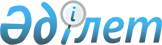 О выделении средств из резерва Правительства Республики КазахстанПостановление Правительства Республики Казахстан от 12 ноября 2010 года № 1196

      В соответствии с Законом Республики Казахстан от 7 декабря 2009 года "О республиканском бюджете на 2010 - 2012 годы" и постановлением Правительства Республики Казахстан от 26 февраля 2009 года № 220 "Об утверждении Правил исполнения бюджета и его кассового обслуживания" Правительство Республики Казахстан ПОСТАНОВЛЯЕТ:



      1. Выделить Министерству по чрезвычайным ситуациям Республики Казахстан из резерва Правительства Республики Казахстан, предусмотренного в республиканском бюджете на 2010 и 2011 годы на неотложные затраты, средства в сумме 853102938 (восемьсот пятьдесят три миллиона сто две тысячи девятьсот тридцать восемь) тенге для перечисления в виде целевых текущих трансфертов акимату Кызылординской области на предупреждение возможных чрезвычайных ситуаций паводкового периода 2010 - 2011 годов на территории Кызылординской области и проведение защитных мероприятий в русле реки Сырдарья, усиление, укрепление и восстановление береговых защитных дамб и дамб отводящих каналов, спрямление русла реки на опасных участках, устройство и ремонт гидротехнических сооружений, в том числе:



      в 2010 году в сумме 613815176 (шестьсот тринадцать миллионов восемьсот пятнадцать тысяч сто семьдесят шесть) тенге;



      в 2011 году предусмотреть выделение средств в сумме 239287762 (двести тридцать девять миллионов двести восемьдесят семь тысяч семьсот шестьдесят два) тенге.



      2. Министерству финансов Республики Казахстан в установленном законодательством порядке обеспечить контроль за использованием выделенных средств.



      3. Акиму Кызылординской области в срок до 15 декабря 2010 года представить в Министерство по чрезвычайным ситуациям Республики Казахстан отчет по целевому использованию выделенных средств.



      4. Настоящее постановление вводится в действие со дня подписания.      Премьер-Министр

      Республики Кaзахстан                       К. Масимов
					© 2012. РГП на ПХВ «Институт законодательства и правовой информации Республики Казахстан» Министерства юстиции Республики Казахстан
				